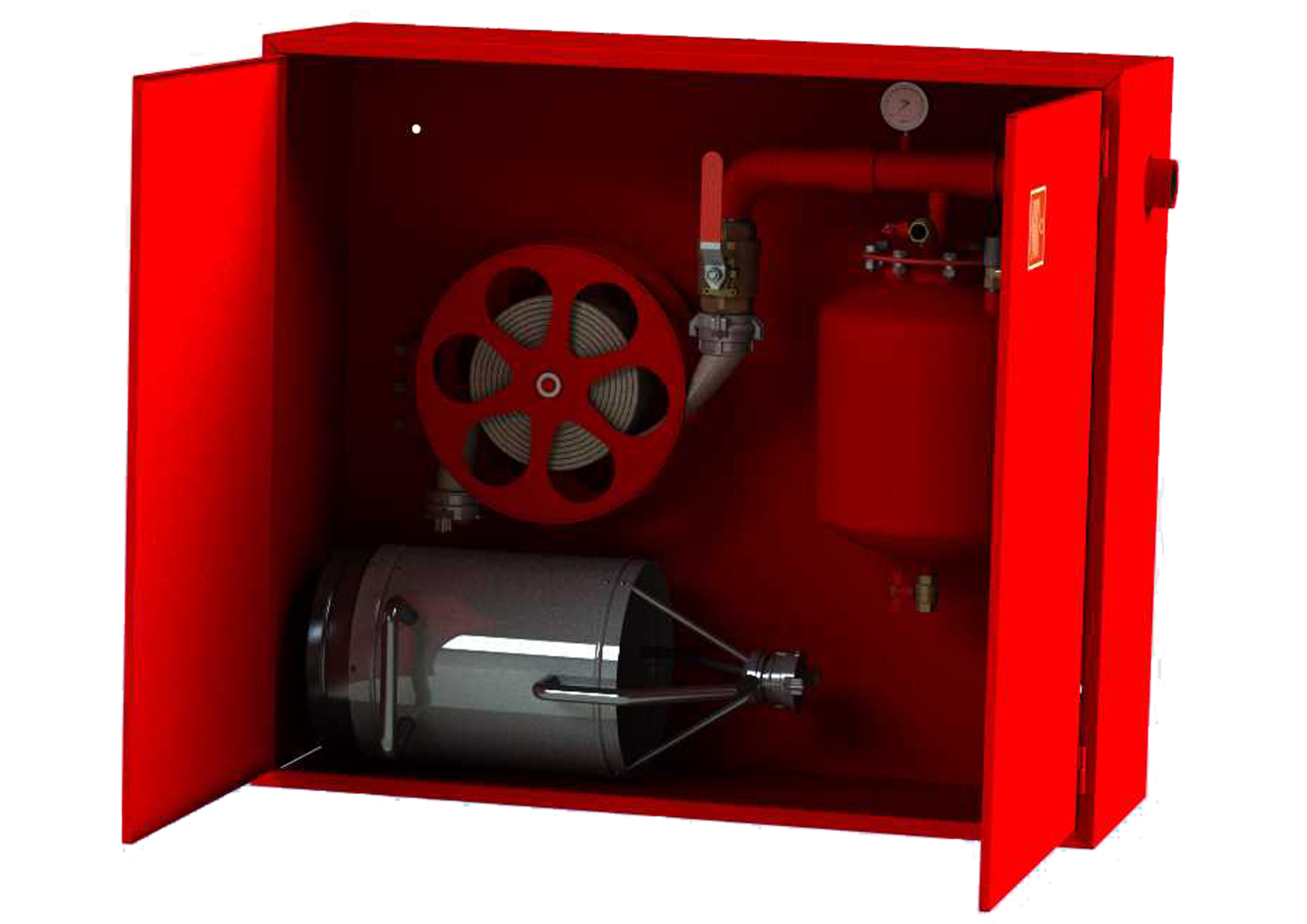 Опросный лист наШкаф пенный пожарный ТУ 4854-019-44416782-2017Сертификат соответствия № ССБК RU.ПБ17.Н0235Заказчик: Количество: Номер предложения: ОписаниеШкаф пенный пожарный (ШПП) предназначен для размещения в нем средств пожаротушения.Стандартная комплектация: – шкаф для хранения инвентаря;
 – бак для хранения пенообразователя (20-100л);
 – дозатор типа Df (2”/2,5”); – пожарный кран; – манометр;
 – рукав пожарный (51/66мм); – катушка/корзина для пожарного рукава; – генератор пены средней кратности.Шкаф пожарный пенный навесной (ШПП-Н). Габаритные размеры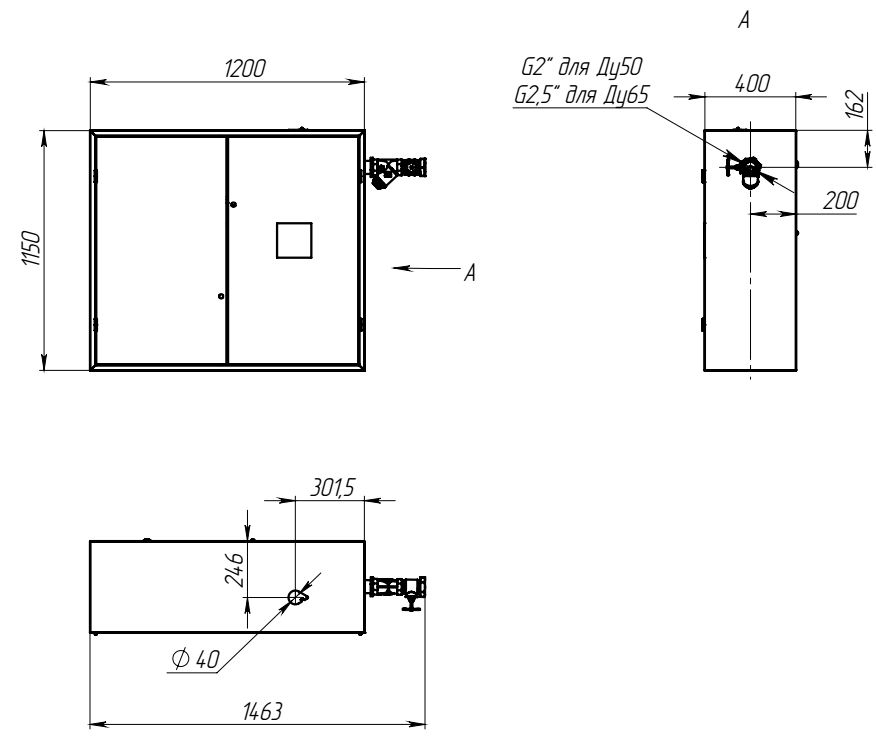 Рабочее давление, МПа: 0,4 - 0,8	Масса, кг: не более ________________Гарантийный срок: не менее 12 мес.Срок эксплуатации: не менее 10 летМодификации шкафа пожарного пенногоШПП-Н - навесной			ШПП-В - встроенный		ШПП-П - приставной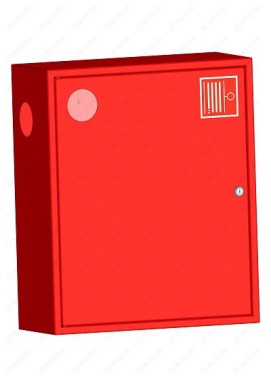 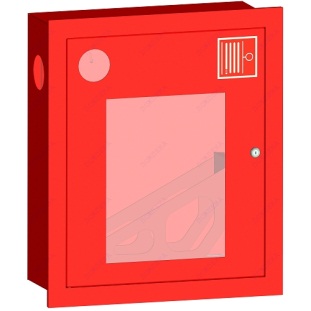 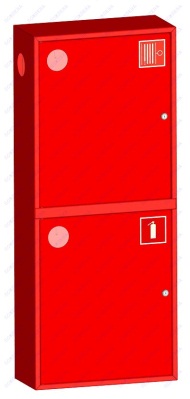 Дополнительная комплектацияДополнительные требования заказчика:  ________________________________________________________________________________________________________________________________________________________________________________________________________________________________________________________________________________________________________________________________________________________________________________________________________________________________________________________________________________________________НаименованиепараметраМодификацияШПП-Н         ШПП-В         ШПП-В     ШПП-П Размещение шкафавнутри здания внутри здания снаружи здания снаружи здания Вариант исполнения       ШПП (мат-л: Сталь20)       ШПП (мат-л: Сталь20)       ШПП (мат-л: Сталь20)       ШПП (мат-л: Сталь20)Вариант исполнения       ШПП «Север» (мат-л: 09Г2С)       ШПП «Север» (мат-л: 09Г2С)       ШПП «Север» (мат-л: 09Г2С)       ШПП «Север» (мат-л: 09Г2С)Вариант исполнения       ШПП «Полярный» (мат-л: нерж. сталь + обогрев)       ШПП «Полярный» (мат-л: нерж. сталь + обогрев)       ШПП «Полярный» (мат-л: нерж. сталь + обогрев)       ШПП «Полярный» (мат-л: нерж. сталь + обогрев)Вариант исполнения       ШПП «Полярный» (мат-л: нерж. сталь + обогрев)       ШПП «Полярный» (мат-л: нерж. сталь + обогрев)       ШПП «Полярный» (мат-л: нерж. сталь + обогрев)       ШПП «Полярный» (мат-л: нерж. сталь + обогрев)Объем пенообразователя, л    20         25       30       40       50     60     70          75      80        90       100      20         25       30       40       50     60     70          75      80        90       100      20         25       30       40       50     60     70          75      80        90       100      20         25       30       40       50     60     70          75      80        90       100  Номинальный расход, л/с    2,5  	               5      2,5  	               5      2,5  	               5      2,5  	               5  Условный диаметр оборудования    50  	             65      50  	             65      50  	             65      50  	             65  Назначение Н-навесной               В- встроенный          П-приставной   Н-навесной               В- встроенный          П-приставной   Н-навесной               В- встроенный          П-приставной   Н-навесной               В- встроенный          П-приставной  Цвет шкафа       красный  	                  белый         красный  	                  белый         красный  	                  белый         красный  	                  белый  Сторона открытия  двери             слева  	                 справа               слева  	                 справа               слева  	                 справа               слева  	                 справа  Вид шкафа     закрытый  	               с окном       закрытый  	               с окном       закрытый  	               с окном       закрытый  	               с окном  Концентрация пенообразователя           1%                      3%                            6%                1%                      3%                            6%                1%                      3%                            6%                1%                      3%                            6%     Климатическое исполнение              У                     УХЛ                 ХЛ             ОМ               У                     УХЛ                 ХЛ             ОМ               У                     УХЛ                 ХЛ             ОМ               У                     УХЛ                 ХЛ             ОМ Дополнительные сведенияНаименованиеКомплектация огнетушителямиДа ____________ шт.Нет С пенообразователемДа ________ % дозир.Нет Наличие генератора высокократной пены (ГВЭ)Да _________ тип ГВЭНет ОбогревДа Нет 